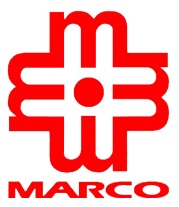 Sales OfficerMarco Holdings BerhadWe have 3 vacancies for the mentioned position (2 for Timepiece section & 1 for Calculator section).JOB DESCRIPTIONResponsibilities:To service existing dealers account & develop new accounts to achieve the sales targets set for the area in charged.Build & maintain good rapport with customer by providing good after sales service.Responsible for the sales performance & payment collection of the assigned area.Execute sales & promotion activities for the assigned area.Monitor the stock mix in customer outlet, product display & securing the ideal window display for the company product.Monitor and feedback of products quality including competitor activities.Requirements:Candidate must possess at least SPM Level or equivalent.At least 2 year(s) of sales experience in the related field preferably in consumer product industry.Work independently, customer & result oriented and committed to sales target achievement.Excellent communication & negotiation skills.Willing to travel outstation & possess own transport.Benefits:Basic salaryMonthly commission & Quarterly incentiveOther allowancesPerformance bonus